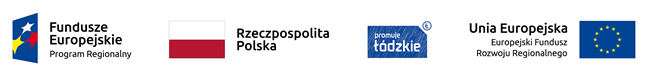 Informacje o naborzeTermin składania wnioskuFormularz wniosku o dofinansowanie projektu wraz z załącznikami należy składać do dnia 30 kwietnia 2020 r. (w godz. 08:00-15:00).Miejsce składania wnioskuUrząd Marszałkowski Województwa ŁódzkiegoDepartament ds. Regionalnego Programu OperacyjnegoBiuro Podawcze, al. Piłsudskiego 8, 90-051 Łódźlubul. Traugutta 21/23, 90-113 ŁódźSposób składania wnioskuWypełniony formularz wniosku o dofinansowanie projektu należy wydrukować i wraz z załącznikami złożyć w wersji papierowej w 2 egzemplarzach (oryginał i 1 kopia) w siedzibie IZ RPO WŁ wskazanej w punkcie powyżej. Do wersji papierowej wniosku o dofinansowanie projektu należy dołączyć 1 egzemplarz wersji elektronicznej (na nośniku elektronicznym CD/DVD) formularza wniosku.Szczegółowe zasady składania wniosku o dofinansowanie są dostępne 
w § 5 Wezwania do złożenia wniosku o dofinansowanie projektu. Na co i kto może składać wniosek?Kto może składać wniosek?Podmiotem, który może się ubiegać o dofinansowanie projektu jest podmiot wskazany jako jego wnioskodawca w wykazie projektów zidentyfikowanych w ramach trybu pozakonkursowego, stanowiącym załącznik nr 4 do SZOOP na lata 2014-2020. Jednocześnie podmiot ten musi być zgodny z typem beneficjenta określonym w pkt. 10 dla działania VII.2 Infrastruktura ochrony zdrowia w SZOOP na lata 2014-2020. Ze wskazanych w pkt. 10 typów beneficjentów wyłączone są podmioty, które kwalifikują się do otrzymania wsparcia w ramach Programu Operacyjnego Infrastruktura i Środowisko. Odstępstwa od powyższej demarkacji z POIŚ dotyczyć mogą wyłącznie projektów związanych z walką z zagrożeniem epidemiologicznym COVID-19 i wymagają uzgodnienia z Wojewodą Łódzkim oraz Ministerstwem Zdrowia.Na co można otrzymać dofinansowanie?Przedmiotem naboru jest wybór projektu do dofinansowania w trybie pozakonkursowym wpisującego się w następujący typ projektu określony w pkt. 9 dla działania VII.2 Infrastruktura ochrony zdrowia w SZOOP na lata 2014-2020: -adaptacja pomieszczeń, zakup środków trwałych, wyrobów medycznych lub wyposażenia bezpośrednio związanych z zapobieganiem, przeciwdziałaniem lub zwalczaniem  COVID-19.Jako element projektu niezbędny do osiągnięcia celu realizowanego przedsięwzięcia możliwy będzie zakup oprogramowania i sprzętu IT.Nabór projektu nie dotyczy projektu hybrydowego w rozumieniu art. 34 Ustawy z dnia 11 lipca 2014 r. o zasadach realizacji programów w zakresie polityki spójności finansowanych w perspektywie finansowej 2014-2020 oraz projektu realizowanego w partnerstwie.Kryteria wyboru projektuKryteria wyboru projektów dla działania VII.2 Infrastruktura ochrony zdrowia przyjęte przez Komitet Monitorujący RPO WŁ 2014-2020 i obowiązujące na dzień wezwania znajdują się w Załączniku nr 3 do SZOOP RPO WŁ 2014-2020 oraz w Załączniku nr IV do Wezwania do złożenia wniosku o dofinansowanie projektu. FinanseProcent dofinansowania projektuMaksymalny poziom dofinansowania projektu w ramach naboru wynosi 100% kosztów kwalifikowalnych projektu, w tym z EFRR - 85% kosztów kwalifikowanych projektu zgodnie z § 3 pkt. 2 Wezwania do złożenia wniosku o dofinansowanie projektu.Maksymalna wartość dofinansowaniaMaksymalna kwota środków przeznaczona na dofinansowanie projektu nie przekracza 110 000 000,00 PLN, w tym 15,00% kosztów kwalifikowalnych z Budżetu Państwa oraz 85,00% kosztów kwalifikowalnych ze środków Europejskiego Funduszu Rozwoju Regionalnego (przy czym kwota EFRR we wniosku o dofinansowanie nie może być wyższa od wartości wskazanej dla niniejszego projektu w załączniku nr 4 do SZOOP na lata 2014-2020).Ogólna pula środków przeznaczona na dofinansowanie projektuMaksymalna kwota środków przeznaczona na dofinansowanie projektu nie przekracza 110 000 000,00 PLN.Niezbędne dokumentyWezwanie do złożenia wniosku o dofinansowanie projektuWzór formularza wniosku o dofinansowanie(Załącznik nr I do Wezwania do złożenia wniosku o dofinansowanie projektu)Instrukcja wypełniania wniosku o dofinansowanie(Załącznik nr II do Wezwania do złożenia wniosku o dofinansowanie projektu)Wzór decyzji o dofinansowaniu projektu(Załącznik nr III do Wezwania do złożenia wniosku o dofinansowanie projektu)Kryteria wyboru projektów(Załącznik nr IV do Wezwania do złożenia wniosku o dofinansowanie projektu)Lista wskaźników rezultatu bezpośredniego i produktu(Załącznik nr V do Wezwania do złożenia wniosku o dofinansowanie projektu)Wniosek o dofinansowanie projektu należy sporządzać z uwzględnieniem m.in. następujących dokumentów:Ustawy z dnia 11 lipca 2014 r. o zasadach realizacji programów w zakresie polityki spójności finansowanych w perspektywie finansowej 2014-2020;Regionalnego Programu Operacyjnego Województwa Łódzkiego na lata 2014-2020;Szczegółowego opisu osi priorytetowych Regionalnego Programu Operacyjnego Województwa Łódzkiego na lata 2014-2020, obowiązującego na dzień ogłoszenia naboru; Ustawy z dnia 27 sierpnia 2004 r. o świadczeniach opieki zdrowotnej finansowanych ze środków publicznych; Ustawy z dnia 15 kwietnia 2011 r. o działalności leczniczej, z późniejszymi zmianami;Ustawy z dnia 2 marca 2020 r. o szczególnych rozwiązaniach związanych z zapobieganiem, przeciwdziałaniem i zwalczaniem wirusa COVID-19, innych chorób zakaźnych oraz wywołanych nimi sytuacji kryzysowych,Wezwania do złożenia wniosku o dofinansowanie projektu wraz z załącznikami.Materiały pomocnicze:- Wytyczne dostępne na stronie: http://www.funduszeeuropejskie.gov.pl  - „Poradnik przygotowania inwestycji z uwzględnieniem zmian klimatu, ich łagodzenia i przystosowania do tych zmian oraz odporności na klęski żywiołowe” - „Realizacja zasady równości szans i niedyskryminacji, w tym dostępności dla osób z niepełnosprawnościami. Poradnik dla realizatorów projektów i instytucji systemu wdrażania funduszy europejskich 2014-2020” - „Jak realizować zasadę równości szans kobiet i mężczyzn w projektach finansowanych z Funduszy Europejskich 2014-2020. Poradnik dla osób realizujących projekty oraz instytucji systemu wdrażania” - „Podręcznik wnioskodawcy i beneficjenta programów polityki spójności 2014-2020 w zakresie informacji i promocji” aktualizacja z 21.07.2017- Załącznik nr 7 do Uchwały nr 1170/16 Zarządu Województwa Łódzkiego z dnia 28.09.2016 r. w sprawie zdefiniowania wskaźników zawartych w Szczegółowym Opisie Osi Priorytetowych Regionalnego Programu Operacyjnego Województwa Łódzkiego na lata 2014-2020 oraz ustalenia listy wskaźników dodatkowych oraz ich zdefiniowania dla Regionalnego Programu Operacyjnego Województwa Łódzkiego na lata 2014-2020, w brzmieniu nadanym Uchwałą nr 1019/18 z dn. 17.07.2018 r. jako Załącznik nr 4Pytania i odpowiedziWyjaśnień w kwestiach dotyczących naboru projektu przed dniem złożenia wniosku o dofinansowanie udzielają Punkty Informacyjne Funduszy Europejskich w Województwie Łódzkim (dane kontaktowe Punktów Informacyjnych oraz formy i sposoby udzielania informacji podane są na stronie: http://www.rpo.lodzkie.pl/punkty-informacyjne Wyjaśnienia i odpowiedzi na kluczowe lub powtarzające się pytania publikowane są na stronie internetowej: www.rpo.lodzkie.pl